Jaypee Univeristy of Information Technology, Waknaghat Solan H.P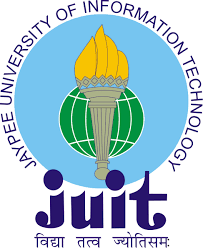 INDENT FORM FOR INSTITUTE CAR/BUS(A)Signature of Requisitioner					Signature of Concerned Head(B) FOR OFFICE USE ONLYNOTE: (1) Please ensure that the form is complete in all respect.	 (2) Please ensure that the user verifies the starting & closing meter reading.             (3) Please send this Perform at least 3 days in advance.Name of Requisitioner Designation DepartmentDate & Time of Visit Place of Visit PurposeNumber of PersonsUNDERTAKING BY THE OFFICER / OFFICIAL UTILIZING THE VEHICLEI ______________________________, designation_________________________Department ____________________________JUIT undertake the responsibility for utilizing Institute Vehicle for the above purpose and handling over the same on return to Institute in good condition.Date:                                                                                                                       ____________                                                                                                                                    SIGNATUREName/Vehicle NumberName/Vehicle NumberName/Vehicle NumberName of the DriverName of the DriverName of the DriverVerifiedUSERVerifiedUSERMeter ReadingMeter ReadingMeter ReadingVerifiedUSERClosingStartingTotalVerifiedUSERVerifiedUSER